Тема: Приставка как часть словаЦель урока: 1.Познакомить с приставкой как значимой  частью слова, стоящей перед корнем и служащей для образования новых слов; организовать наблюдение над этой частью слова и научить выделять её из состава слова;  совершенствовать знания об однокоренных словах и значимых частях слова; отрабатывать умение разбирать слово по составу.2.Развивать речь, мышление, внимание, воображение, память, умение анализировать. 3.Воспитывать прилежность, самостоятельность, прививать интерес к изучению русского языка.Ход урока.Организация урока.1 кадр-заставка-Прозвенел звонок,Начинать пора урок.- Прочитайте фразу. 2 кадрКак вы это понимаете?-Сегодня мы начинаем новую тему. Начинать трудно? А интересно? Почему?Запись числа в тетради.Словарная работа. 3 кадр.(на доске записаны слова)В…робей, уч…ник, т..традь, с…рока,  к…р…ндаш, в…рона, учит..ль.-Прочитайте слова.- На какие группы вы можете разбить эти слова?(школа и птицы, живые предметы, отвечающие на вопрос  кто? и неживые, отвечающие на вопрос что?)- Подумайте, какие гласные вы вставите, приготовьтесь писать.(письмо с комментированием, на интерактивной доске вставляет один человек)- Назовите группу родственных слов.  Какие слова мы называем родственными? Как по-другому их можно назвать? Докажите, что эти слова родственные, т.е. однокоренные.-От какого слова образовались эти слова? (учение - учиться)-Назовите корень слова. -Что мы называем корнем слова?-С помощью какой части слова образовались эти слова?-Что такое суффикс? -Как называется способ образования слов с помощью суффикса?- А теперь  попробуем от оставшихся  слов с помощью суффиксального способа образовать родственные слова.(воробей – воробышек, тетрадь – тетрадка, карандаш – карандашик, сорока -сорочонок, ворона  - воронёнок)Актуализация знаний.-Молодцы. Давайте  обобщим. - Без какой части слова не может быть слова? Почему? 4 кадр- Какую роль играет окончание?4 кадр- А суффикс?4 кадр-  Мы с вами выделяли группу родственных слов. На какую тему они? (школа) 5  кадр- Образуйте форму этого слова.  -А теперь образуйте родственные слова. 6 кадр4.  Выведение темы урока. Какое слово образовано не только суффиксальным способом?- Объясните значение слова школьный.- Какое значение приобретает слово пришкольный? (Какая часть слова даёт значение слову «находиться влизи школы»?)- Эту часть слова я могу назвать корнем? Почему?- Окончанием?- Суффиксом?-Что это значит? (мы имеем дело с новой частью слова). С ней мы встречались? Может, кто-то знает, как она называется.- Назовите тему урока. 7 кадр- Как вы думаете, зачем нам надо изучать приставку?- Что вы хотите узнать про приставки?- Молодцы, вам многое интересно. Начнём изучать приставку.Работа по закреплению новой темы.Найдите упр. 1 (с.128). Прочитайте задание.- Что надо сделать? 8 кадр Надо добавить так, чтобы была завершённость действия.- Как называется недостающая часть слова? Значит, мы будем добавлять приставки.- Прочитайте первое сочетание слов.- Какую приставку вы добавите?- У меня возникает вопрос, а как написать приставку со словом? Почему вы так думаете? (название приставка)- Пишем первое словосочетание., обозначаем приставку с слове во таким значком:¬ (аналогично 2)- Кому не понятна работа? Дальше самостоятельно.- Сделаем проверку. (один на доске)Физкультминутка.     6. Обобщение. Правило приставки.- Прочитайте слова, в которые вы вставляли недостающую часть. Что заметили?Какую часть слова вы вставляли? - Что такое приставка? 9 кадр- Где стоит  приставка?- Как она пишется со словом?- Какую роль выполняет приставка?-Каким значком она обозначается?Повторим хором правило.- Нам давали готовую приставку, мы её не находили в слове, а только добавляли.- А как найти приставку в слове? Давайте порассуждаем. 10 кадр7.Самостоятельная работа.- Прочитайте задание упр.2Вместе разберём 1 столбик устно. Будьте внимательны.- Прочитайте слова. Что заметили? (однокоренные)  Докажите.- Что надо сделать?- Как найти приставку? С чего начать?8.Алгоритм выделения приставки.- Теперь будете работать самостоятельно.Девочки списывают 2 столбик и выполняют задание, а мальчики 3.(2 человека на доске пишут)Взаимопроверка.-Обменяйтесь тетрадями, возьмите в руки карандаши, будем проверять.     9. Итог урока.- С какой частью речи мы сегодня познакомились?- Зачем нам нужно было знакомится с приставкой?- Расскажите, что такое приставка? - В русском языке очень много приставок, каждая имеет своё значение, а вот какое – мы будем узнавать на следующих уроках.Оценивание.   10.Домашнее задание.        упр.4 с.130   11.  Рефлексия-Заканчивая, я хочу вернуться к фразе, которая прозвучала в начале урока.Трудно узнавать новое? - Мы с вами трудились  (слово на доске) целый урок. - Используя новые знания, определим степень оценки своей работы и своё настроение.Трудились (всё понравилось, но было трудно)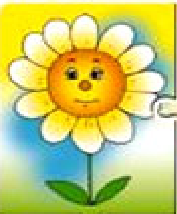 -Трудились на славу, с пользой, всё понравилось, как сказать? Добавьте приставку.Потрудились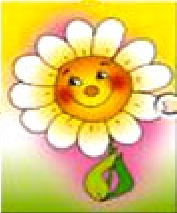 - И трудились, но было скучно, трудно, устали. Какую приставку добавить?Перетрудились 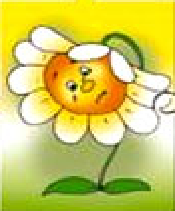 -Определите своё настроение и приготовьтесь его обозначить.Время отдыхать, поэтому отправляемся на полянку, и первую очередь предоставим тем, кто перетрудился. Есть такие?-Теперь тем, кто трудился.- А теперь выйдут те, кто потрудился на славу.